An Inspector Callsis set in 1912An Inspector Calls was written in 1945.ImagesThe First World War would start in two years. Birling's optimistic view that there would not be a war is completely wrong.The Second World War ended in Europe on 8 May 1945. People were recovering from nearly six years of warfare, danger and uncertainty.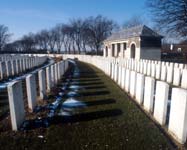 There were strong distinctions between the upper and lower classes.Class distinctions had been greatly reduced as a result of two world wars.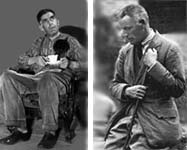 Women were subservient to men. All a well off women could do was get married; a poor woman was seen as cheap labour.As a result of the wars, women had earned a more valued place in society.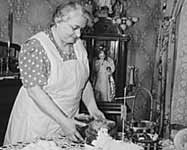 The ruling classes saw no need to change the status quo.There was a great desire for social change. Immediately after The Second World War, Clement Attlee's Labour Party won a landslide victory over Winston Churchill and the Conservatives.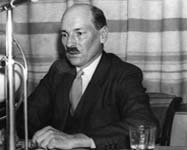 